KLASA: 363-02/21-01/10URBROJ: 2212/02-01/21-01-1       Babina Greda, 21. prosinca 2021. godine      Na temelju članka 72. stavak 1. Zakona o komunalnom gospodarstvu ("Narodne novine" br. 68/18, 110/18 i 32/20), članka 18. Statuta Općine Babina Greda (“Sl. Vjesnik Vukovarsko – srijemske županije“ br. 11/09, 04/13, 03/14, 01/18, 13/18, 27/18 - pročišćeni tekst, 21A/19 i 03/20 i 04/21), članka 45. Poslovnika o radu Općinskog vijeća (“Sl. Vjesnik Vukovarsko - srijemske županije” br. 16/09, 01/18 i 04/21) Općinsko vijeće  Općine  Babina  Greda  na  07.  sjednici održanoj  dana 21.  prosinca   2021.  godine  d o n o s iPROGRAModržavanja komunalne infrastruktureza 2022. godinuI.Ovaj Program propisuje održavanje komunalne infrastrukture u 2022. godini na području Općine Babina Greda i to za slijedeće komunalne djelatnosti:1. održavanje čistoće javnih površina, sajmišta i groblja,2. održavanje nerazvrstanih cesta , nogostupa, parkirališta i poljskih putova3. održavanje javne rasvjete.Programom se utvrđuje opis i opseg poslova održavanja s procjenom troškova po pojedinim komunalnim djelatnostima. II.Sukladno točki I. i Programa održavanje komunalne infrastrukture obuhvaća slijedeće komunalne djelatnosti:III.Ovaj Program stupa na snagu osmog (8) dana od dana objave u "Službenom vjesniku" Vukovarsko-srijemske županije.                                                                                                            Predsjednik                                                                                                                                                                                                                                                                                Općinskog vijeća:                                                                                                          Tomo Đaković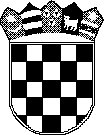 REPUBLIKA HRVATSKAVUKOVARSKO – SRIJEMSKA ŽUPANIJAOPĆINA BABINA GREDAOPĆINSKO  VIJEĆERED.BROJKONTOPOZICIJANAZIV – OPSEG I OPIS POSLOVAIZVOR FINANCIR-ANJAPLAN2022. g.IZNOS U KUNAMA1.322443232232329R0046
R0055R0056Redovito čišćenje javnih površina (trgova, otvorenih odvodnih kanala, igrališta), održavanje sajmišta i održavanje groblja:- ručno čišćenje javne prometne površine kod zgrade općinske uprave - svakodnevno,- redovito čišćenje zelenih javnih površina,- košenje trave na javnim površinama ispred zgrade općinske uprave, oko spomenika, vodocrpilišta, parkirališta i sajmišta-održavanje sajmišta,-održavanje kanalske mreže,-hortikulturno uređenje javnih površina.- košenje groblja ,- košenje i krčenje kanala oko groblja,- sanacija divlje deponije na groblju,- održavanje kapelice i ograde na groblju,- uređivanje i popravak staza.4.1. Pomoći6.1.Prihodi od nefinancijske imovine237.500,00 kuna2.32329R0053Održavanje nerazvrstanih cesta, nogostupa, parkirališta i poljskih puteva:- saniranje svih nerazvrstanih cesta u granicama građevinskog područja, a koji posao obuhvaća nabavku i ugradnju kamene sitneži prema potrebi, zimsko održavanje nerazvrstanih cesta, te održavanje poljskih putova.4.1.Pomoći1.200.000,00 kuna3.32329R0059Održavanje javne rasvjete: - održavanje javne rasvjete (servis i oprema).4.1. Pomoći170.000,00 kuna